思政教研室获评省级思政课创新团队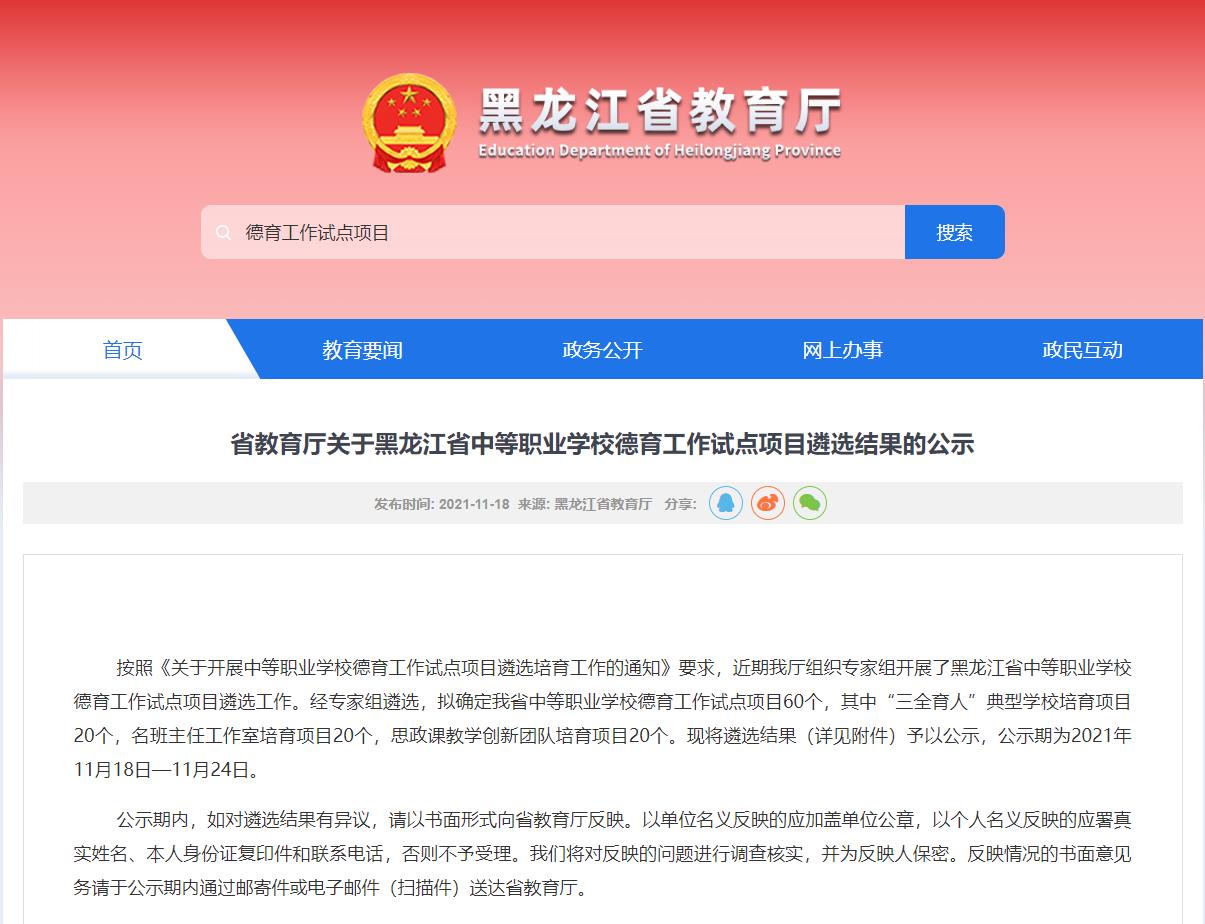 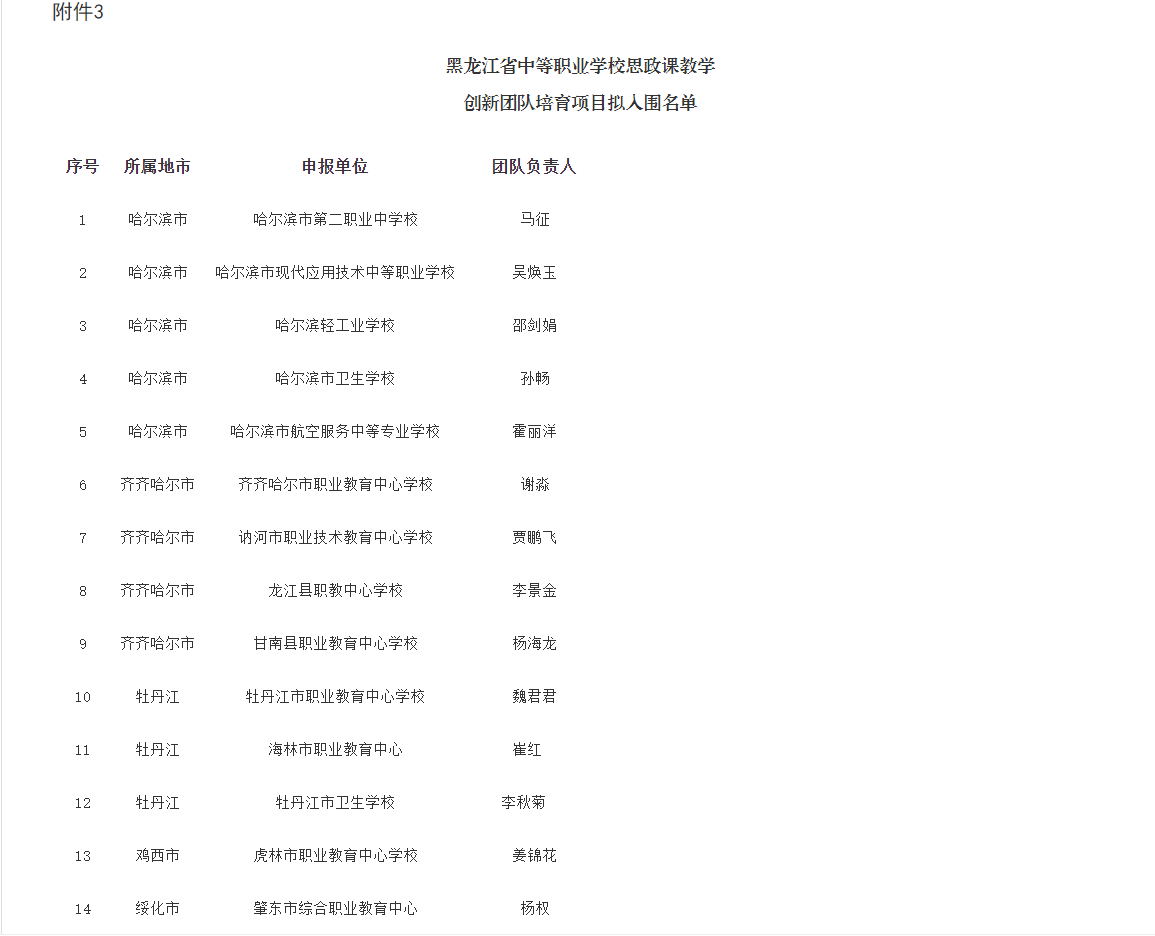 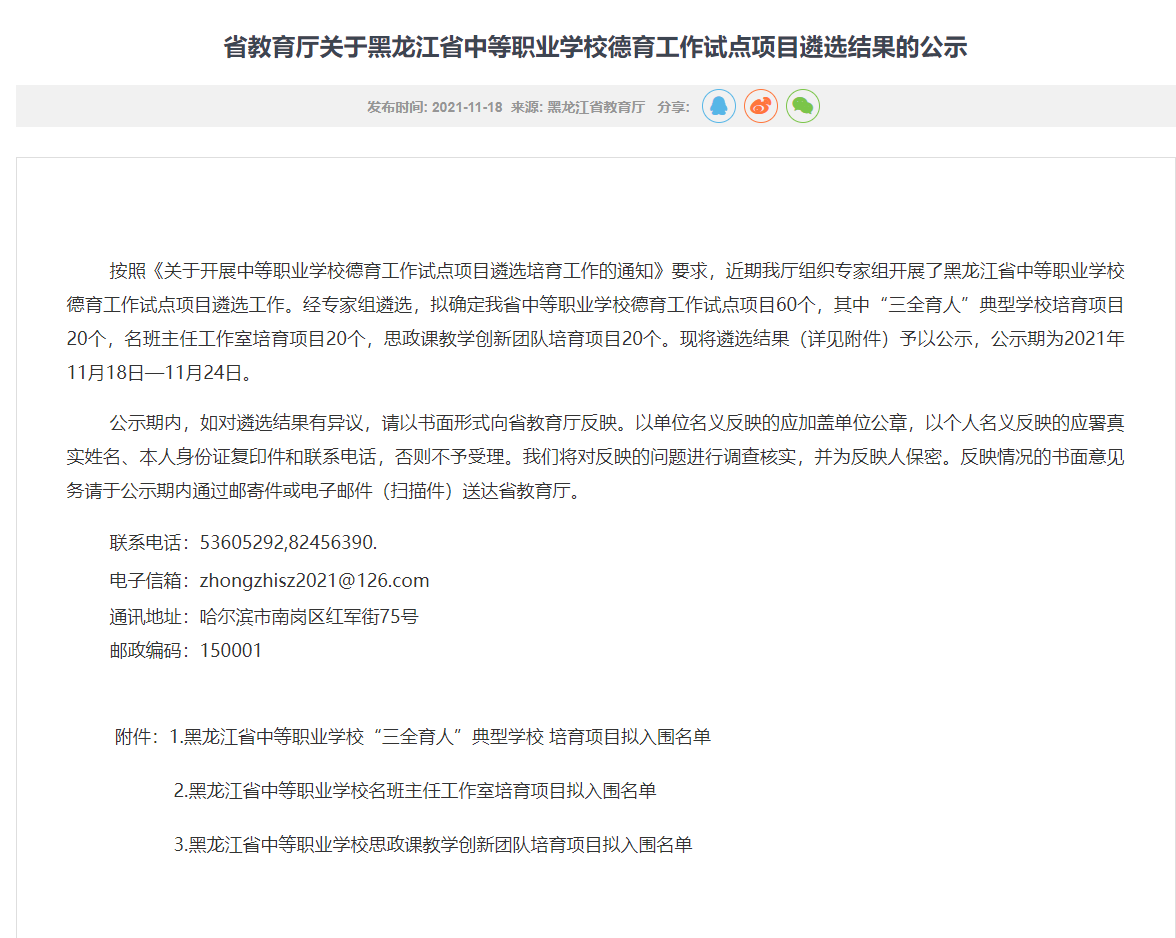 